Если ребёнок ЛЕВША.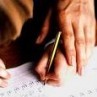 Коля с Дашей пишут правой, И они, конечно, правы. Ну а мне удобней левой Я берусь за дело смело; Буквы ровно вывожу, За линеечкой слежу. Дом из кубиков умело Возвожу я тоже левой. И вообще, любое дело Мне удобней делать левой Молотком стучать, лепить, Просто чай из чашки пить,  Мяч бросать и рисовать, Резать, клеить и играть.Левша — человек, предпочтительно пользующийся левой рукой вместо правой. 
Левша преимущественно будет пользоваться левой рукой для личных нужд, приготовления еды и подобных дел. Рука, используемая для письма, не является точным индикатором лево-(право-)рукости. Так, множество левшей пишут правой рукой, используя левую руку для выполнения большинства других задач.

      На самом деле, левши и правши отличаются друг от друга не только тем, какой рукой они пишут и держат ложку. У леворуких гораздо сильнее выражены конкретно - образные качества. Они более впечатлительны, возбудимы, подвержены эмоциональным всплескам и резкой смене настроений. Именно поэтому среди людей искусства (актеров, композиторов, поэтов и художников) очень много леворуких. А вот точные науки, как правило, левшам даются с трудом.У левшей, между полушариями мозга существует определенная специализация, свыше 90 процентов функций контролируется перекрестно, как бы наоборот. Поэтому левши должны отличаться некоторыми особенностями. Написать «Алису в Зазеркалье» и придумать улыбку чеширского кота, которая остается, когда его и след простыл, мог только левша Льюис Кэрролл. Такое не каждому придет в голову. В процессе развития головного мозга у человека происходит разделение функций между левым и правым полушариями. Правое полушарие головного мозга отвечает за конкретно - образную деятельность (распознавание предметов по запаху, цвету и зрительное восприятие). А левое полушарие отвечает за речевые функции, чтение, письмо, а так же математическое, логическое и аналитическое мышление. Именно поэтому левое полушарие называют доминантным или преобладающим.
В осуществлении движений телом участвуют оба полушария головного мозга. Левое полушарие управляет правой рукой и ногой. А правое, соответственно, левой рукой и ногой. 

Следовательно, у правшей доминирует левое полушарие, а преобладающей является правая рука. Но иногда в процессе развития головного мозга происходят некоторые изменения, и доминирующую роль выполняет правое полушарие. В этом случае основной является левая рука.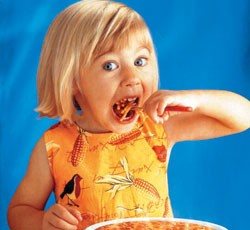 Уважаемые родители помните:                                                                                                                   Леворукость это не болезнь, это норма! Любите своего ребенка, таким, какой он есть! 
Не забывайте о повышенной эмоциональности, и впечатлительности левшей, будьте чуткими и доброжелательными с ним.Создайте благоприятный климат для него в семье. Чтобы все в семье смирились с тем, что он левша, чтобы при ребенке не высказывали своего беспокойства и сомнений, о том, переучивать его или нет! 
Бывает, что левши излишне упрямы!!!!!!!!! Не ругайтесь с ним из-за частого упрямства, старайтесь  выходки упрямца постараться завуалировать какой-нибудь игрой. Когда ребенок вырастит, упрямство превратится в целеустремленность, и способность отстаивать свою точку зрения! 
Хвалите за самые малейшие успехи и поощряйте его художественный или музыкальный дар. 
Старайтесь чаще делать ребёнку сюрпризы.
Не сопоставляйте его с другими детьми, сравнивайте его с самим собой, говорите, что сегодня ты справился с заданием быстрее, чем вчера, или что, сегодня ты менее внимательный. 
Если после пятилетнего возраста вы заметите у ребенка непонятные вам навязчивые стремления, опасения или страхи, обратитесь немедленно к специалисту.
Очень часто у детей до 3-5 лет проявляется «обеерукость». Малыши успешно используют в играх, и за столом, и за рисованием две руки, не отдавая предпочтения какой либо из них. Думаю на этом этапе еще рано решать левша ваше дите или нет, а вот к школе, необходимо решить этот вопрос. 
ВЫ сами можете проверить ребенка и сделать выводы. 
• Узнайте, у супруга, и вспомните сами, есть ли в вашей семье близкие родственники с ведущей левой рукой.
• Вспомните, в возрасте до одного года, какой рукой чаще пользовался ребенок (брал погремушку, ложку и т. д.).
• Предложите ребенку почистить зубы, в какую руку он возьмет зубную щетку? Или, попросите его расчесаться. В какую руку он возьмет расческу?
• Обратите внимание, в какой руке ребенок держит карандаш или ручку во время рисования.
• Попросите малыша послушать часики. К какому уху он их поднесет?
• Предложите ребенку похлопать в ладоши так, чтобы одна из рук была сверху. Обратите внимание, что это за рука.
• Предложите ребенку скрестить пальцы в замочек. Большой палец, какой руки ляжет сверху?
• Предложите скрестить руки на груди. Предплечье, какой руки будет наверху?
• Предложите ребенку топнуть одной ногой. Какой ногой он топнул?
• Предложите ребенку посмотреть одним глазом в калейдоскоп. Какой это будет глаз?
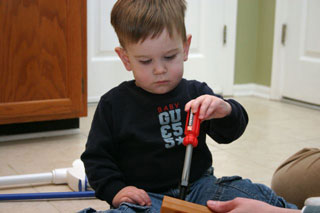 Семья должна помочь ребенку в становлении адекватной самооценки. Часто из-за сомнений в семье – переучивать его или нет, или от беспокойства родителей, что ребенок не такой как все, у ребенка появляется комплекс неполноценности! Он начинает стесняться, или даже маскировать свою «леворукость»! 
Воспринимайте его таким, какой он есть, любите, и тогда «леворукость» не превратится в проблему!
                                                                